Klasa IV/4-letnia i VI/6-letniaProszę obejrzeć 4 krótkie filmiki:https://www.youtube.com/watch?v=KnpRKYoqtuohttps://www.youtube.com/watch?v=SgZHdkB8Qswhttps://www.youtube.com/watch?v=GSVE7c_L3nohttps://www.youtube.com/watch?v=YK2jbPhA0q4a następnie zrobić zadanie: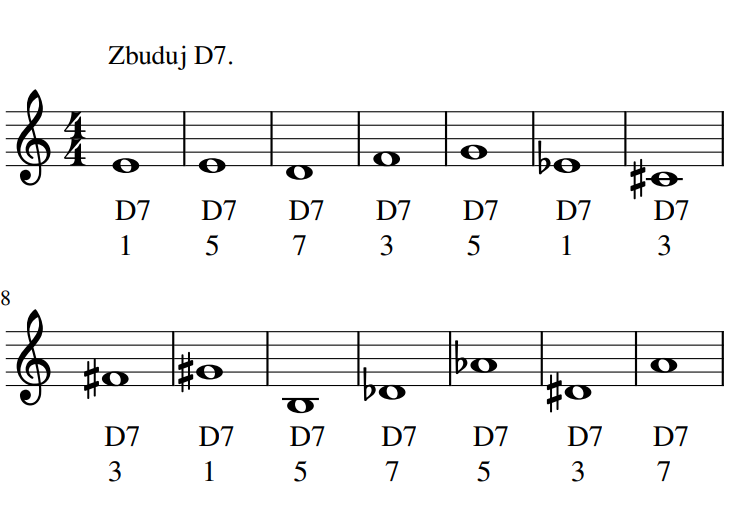 Zdjęcia wykonanych zadań proszę wysłać mi na maila. Proszę również wysłać mi zadania zaległe z poprzednich tygodni. Mój e-mail – agata.teoria@gmail.com Pozdrawiam serdecznie! 